Обеспечение безопасности
образовательных организаций в зимний периодПамятка для работников образовательных организаций Российской ФедерацииАктуальностьПереохлаждение, связанное с резкими перепадами температур в зимний период, может снизить иммунитет человека и увеличить риски заражения коронавирусом и другими респираторными инфекциями.В зимний период в России уровень рисков, угрожающих безопасности в образовательных учреждениях, значительно возрастает. Холодные температуры, снег и гололед создают дополнительные препятствия не только для детей, но и для сотрудников учебных заведений. Обеспечение безопасности в эти месяцы является одним из ключевых аспектов, который необходимо учитывать при планировании деятельности каждой организации.При неблагоприятных погодных условиях каждая образовательная организация работает в установленном режиме и обязана организовать учебный процесс для любого количества детей, обеспечив оптимальный температурный режим в помещениях в соответствии с санитарно-эпидемиологическими правилами и нормативами.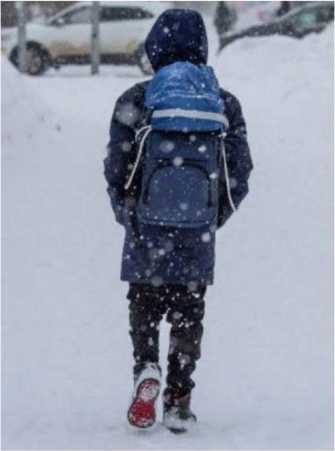 Общие положенияВ настоящее время действуют следующие требования:Постановление Главного государственного санитарного врача РФ от 28 сентября 2020 г. N 28 "Об утверждении санитарных правил СП 2.4.3648-20 "Санитарно-эпидемиологические требования к организациям воспитания и обучения, отдыха и оздоровления детей и молодежи"";Постановление Главного государственного санитарного врача РФ от 28 января 2021 г. N 2 "Об утверждении санитарных правил и норм СанПиН 1.2.3685-21 "Гигиенические нормативы и требования к обеспечению безопасности и (или) безвредности для человека факторов среды обитания"" (с изменениями и дополнениями).Обращаем внимание на то, что при любой температуре образовательная организация обязана организовать учебный процесс для любого количества обучающихся, в частности правовых оснований отмены учебных занятий из-за сильных морозов в настоящее время не имеется.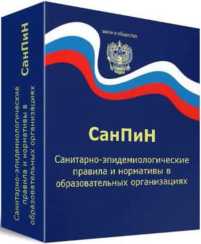 Обеспечение температуры в организациях для детей до 7 лет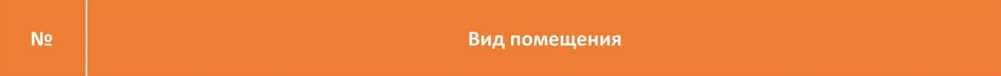 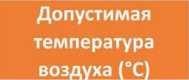 Групповая (игровая), игровая комната (помещения), помещения для занятий для детей до 3-х лет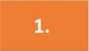 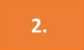 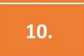 Групповая (игровая), игровая комната (помещения), помещения для занятий для детей от 3-х до7-ми летСпальныеТуалетные для детей до 3-х лет Туалетные для детей от 3-х до 7-ми лет Физкультурный зал Музыкальный зал Душевая (ванная комната)Раздевальная в групповой ячейкеКабинет для индивидуальных занятий с детьми (логопед, психолог) и (или) кабинет для коррекционно-развивающих занятий с детьми Прогулочные Отапливаемые переходыДошкольные группы, размещенные в жилых помещениях жилищного фонда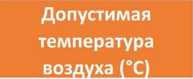 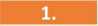 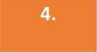 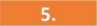 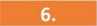 Продолжительность проветривания учебных помещений и рекреаций в зависимости от температуры наружного воздухаУчебные помещения проветриваются во время перемен, а рекреационные - во время уроков:Обеспечение безопасности образовательных
организаций в зимний периодОрганизация образовательного процессаКонтроль температуры воздуха во всех помещениях, предназначенных для пребывания детей и молодежи, осуществляется организацией с помощью термометров.При выявлении лиц с признаками инфекционных заболеваний и повышенной температурой должны быть приняты меры по ограничению их контакта с иными лицами посредством размещения в помещения для оказания медицинской помощи или иные помещения, кроме вспомогательных, до приезда родителей (законных представителей) или до перевода в медицинскую организацию.Рекомендуется приостановить перевозку детей школьными автобусами и выезды детей за пределы муниципальных образований при температуре наружного воздуха -25 градусов и ниже.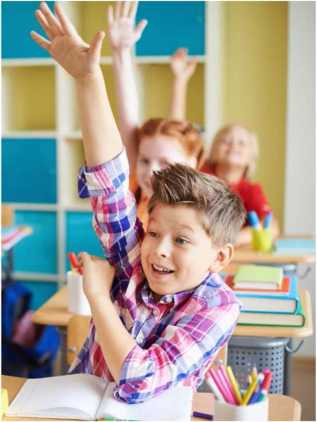 Организация образовательного процессаРодители (законные представители) обучающихся вправе самостоятельно принимать решение о непосещении образовательной организации их ребенком, уведомив об этом образовательную организацию в порядке, установленном в данной образовательной организации. В таком случае уроки, пропущенные обучающимися из-за погодных условий, не будут засчитаны пропусками по неуважительной причине.В случае, если в результате низкой температуры установилась температура ниже нормы, определённой санитарно-эпидемиологическими правилами, руководитель образовательной организации праве принять решение об организации обучения с применением исключительного дистанционных образовательных технологий и электронного обучения.Занятия физической культурой должны проводится в зале. Проведение на открытом воздухе занятий запрещено в зимнее время.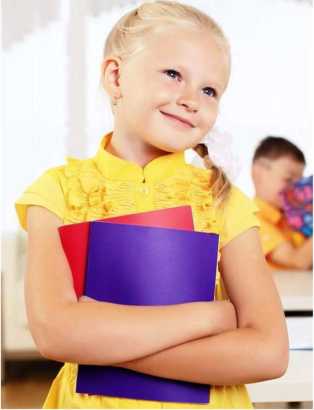 Требования к условиям труда работниковРаботодатель также обязан обеспечить безопасность и условия труда работников, чтобы они соответствовали государственным нормативным требованиям охраны труда.Работодатель должен обеспечить оптимальную температуру, а если это не представляется возможным, то работу на период, пока в помещении сохранится температура воздуха, которая превышает допустимое значение, нужно будет приостановить.По новым нормативам допустимые величины параметров микроклимата на рабочих местах в помещениях нужно оценивать в зависимости от категории работ по уровню энерготрат организма: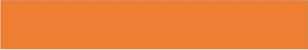 Ответственность за нарушение действующих санитарных правил•Невыполнение обязанностей по обеспечению нормальных условий труда на рабочем месте (ч. 1 ст. 5.27 КоАП РФ). Наказание - предупреждение или штраф: от 1 000 до 5 000 рублей - на должностных лиц и ИП; от 30 000 до 50 000 рублей - на организации;•Нарушение требований охраны труда (ч. 1 ст. 5.27.1 КоАП РФ). Наказание - предупреждение или штраф: от 2 000 до 5 000 рублей - на должностных лиц и ИП; от 50 000 до 80 000 рублей - на организации;•Нарушение требований СанПиН о микроклимате (ст. 6.3 КоАП РФ). Наказание - предупреждение или штраф: от 100 до 500 рублей - на граждан; от 500 до 1 000 рублей - на должностных лиц; от 500 до 1 000 рублей или приостановление деятельности до 90 суток - на ИП; от 10 000 до 20 000 рублей или приостановление деятельности до 90 суток - на организации.•Для сотрудников, ответственных за соблюдение правил охраны труда предусмотрена уголовная ответственность (ст. 143 УК). Она может наступить, в случае, если из-за нарушения температурного режима, например, в связи с переохлаждением здоровью ребенка или сотрудника был причинен тяжкий вред либо в результате произошел летальный исход.Контрольные органыЕсли в организации санитарные правила не соблюдаются, то участники образовательных отношений вправе обратиться: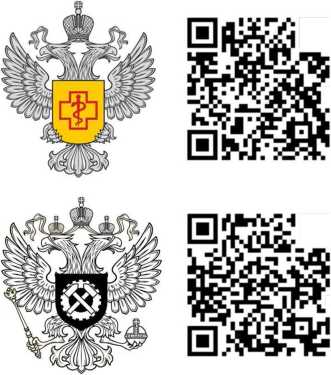 в территориальный орган Федеральной службы по надзору в сфере защиты прав потребителей и благополучия человека (Роспотребнадзор), который вправе провести проверку соблюдения государственных санитарно-эпидемиологических правил и гигиенических нормативов (включая температуру воздуха);в территориальный орган Роструда - государственную инспекцию труда.В Федеральной службе по надзору в сфере защиты прав потребителей и благополучия человека организован Единый консультационный центр по телефону 8-800-555-49-43 (звонок бесплатный). Центр функционирует в круглосуточном режиме без выходных дней.Требования к профессиональной деятельностиСогласно статье 41 Федерального закона от 29.12.2012 N 273-ФЗ «Об образовании в Российской Федерации» охрана здоровья обучающихся включает в себя: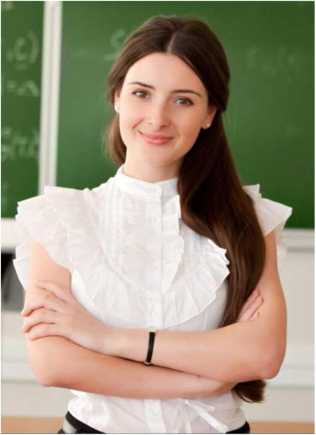 организацию и создание условий для профилактики заболеваний и оздоровления обучающихся, для занятия ими физической культурой и спортом;обеспечение безопасности обучающихся во время пребывания в организации, осуществляющей образовательную деятельность;проведение санитарно-противоэпидемических и профилактических мероприятий;обучение педагогических работников навыкам оказания первой помощи.Все профессиональные стандарты педагогической деятельности обязывают всех работников образования знать трудовое законодательство и требования к безопасности образовательной среды.Профилактика рисковАНО «Агентство поддержки государственных инициатив», выступающее оператором портала «Единыйурок.рф», осуществляет взаимодействие с Рострудом России и ФБУЗ "Центр гигиенического образования населения" Роспотребнадзора и обеспечивает подготовку работников образования к выполнению требований санитарного законодательства: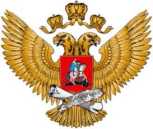 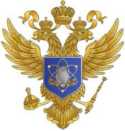 Реализуются бесплатные программы повышения квалификации «Применение санитарно-эпидемиологических требований СП 2.4.3648-20 к образовательным организациям» и «Профилактика гриппа и острых респираторных вирусных инфекций, в том числе новой коронавирусной инфекции (COVID-19)»;В образовательные программы повышения квалификации и профессиональной переподготовки по вопросам преподавания учебных предметов включены вопросы обеспечения безопасности и здоровья детей на уроках.Благодарим за внимание!Портал «Единыйурок.рф» является федеральной инновационной площадкой Минобрнауки России и Центром бесплатной юридической помощи, включенным в соответствующий список Минюста РоссииУчебные кабинеты в большие№ТемператураУчебные кабинеты в малыеперемены и между сменами /№наружного воздуха, °Сперемены, кол-во минутрекреации между учебнымизанятиями, кол-во минут1.от + 10 до +64-1025-352.от +5 до 03-720-303.от 0 до -52-515-254.от -5 до -101-310-155.ниже -101-1,55-10